Publicado en  el 02/07/2015 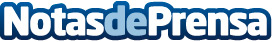 La Fundación SGAE convoca la XVII Semana de AutorDatos de contacto:Nota de prensa publicada en: https://www.notasdeprensa.es/la-fundacion-sgae-convoca-la-xvii-semana-de_1 Categorias: Música http://www.notasdeprensa.es